Государственное бюджетное общеобразовательное учреждениесредняя общеобразовательная школа № 302Фрунзенского районаСанкт-ПетербургаРАБОЧАЯ ПРОГРАММАПО ПРЕДМЕТУ «ТЕХНОЛОГИЯ»2 классна 2014-2015 учебный годСоставитель:		Кошкина Елена Владимировна, учитель начальных классовСанкт-Петербург2014Пояснительная записка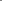 Рабочая программа по предмету «Технология» для 2 класса на 2014-2015 учебный год разработана на основе Федерального государственного образовательного стандарта начального общего образования по технологии и авторской программы Н.И. Роговцевой, Н.В. Богдановой, И.П. Фрейтаг, Н.В. Добромысловой, Н.В. Н.В. Шпикаловой «Технология. 1-4 классы» Цели изучения предмета «Технология»:приобретение личного опыта как основы познания;приобретение первоначального опыта практической преобразовательной деятельности на основе овладения технологическими знаниями, технико-технологическими умениями и проектной деятельностью;формирование позитивного эмоционально-ценностного отношения к труду и людям труда.Изучение предмета «Технология» направлено на решение следующих задач:духовно-нравственное развитие учащихся, освоение нравственно-эстетического и социально-исторического опыта человечества, отражённого в материальной культуре;формирование идентичности гражданина России в поликультурном многонациональном обществе на основе знакомства с ремёслами других народов России; развитие способности к равноправному сотрудничеству на основе уважения личности другого человека; воспитание толерантности к мнениям и позициям других;формирование целостной картины мира, материальной и духовной культуры как продукта творческой предметно-преобразующей деятельности человека; осмысление духовно-психологического содержания предметного мира и его единства с миром природы;стимулирование и развитие любознательности, интереса к технике, миру профессий, потребности познавать культурные традиции своего региона, России и других государств;формирование картины материальной и духовной культуры как продукта творческой предметно-преобразующей, художественно-конструктивной деятельности человека;формирование мотивации успеха и достижений, творческой самореализации, интереса к предметно-преобразующей, художественно- конструктивной деятельности;формирование знаково-символического и пространственного мышления, творческого и репродуктивного воображения, творческого мышления;формирование внутреннего плана деятельности на основе поэтапной отработки предметно-преобразовательных действий, включающих целеполагание, планирование (умение составлять план и применять его для решения учебной задачи), прогнозирование (предсказывание будущего результата при различных условиях выполнения действия), контроль, коррекцию, оценку;овладение первоначальными умениями передачи, поиска, преобразования, хранения информации, использования компьютера, поиска (проверки) необходимой информации в словарях и библиотеке.Особенностью программы является то, что она обеспечивает изучение начального курса технологии через осмысление младшим школьником деятельности человека, осваивающего природу на земле, в воде, в воздухе и в информационном пространстве. Человек при этом рассматривается как создатель духовной культуры и творец рукотворного мира. Освоение содержания предмета осуществляется на основе продуктивной проектной деятельности. Формирование конструкторско-технологических знаний и умений происходит в процессе работы с технологической картой. Названные особенности программы отражены в ее структуре. Содержание основных разделов - «Человек и земля», «Человек и вода», «Человек и воздух», «Человек и информация» - позволяет рассматривать деятельность человека с разных сторон. В программе в качестве особых элементов содержания обучения технологии представлены технологическая карта и проектная деятельность. На основе технологической карты ученики знакомятся со свойствами материалов, осваивают способы и приемы работы с инструментами и знакомятся с технологическим процессом. В каждой теме реализован принцип: от деятельности под контролем учителя - к самостоятельному изготовлению определенной «продукции», реализации конкретного проекта.Особое внимание в программе отводится содержанию практических работ, которое предусматривает:знакомство детей с рабочими технологическими операциями, порядком их выполнения при изготовлении изделия, подбором необходимых материалов и инструментов;овладение инвариантными составляющими (способами работы) технологических операций разметки, раскроя, сборки, отделки;первичное ознакомление с законами природы, на которые опирается человек при работе;знакомство со свойствами материалов, инструментами и машинами, помогающими человеку в обработке сырья и создании предметного мира;изготовление преимущественно объемных изделий (в целях развития пространственного восприятия);осуществление выбора - в каждой теме предлагаются либо два-три изделия на основе общей конструкции, либо разные варианты творческих заданий на одну тему;проектная деятельность (определение цели и задач, распределение участников для решения поставленных задач, составление плана, выбор средств и способов деятельности, оценка результатов, коррекция деятельности);использование в работе преимущественно конструкторской, а не изобразительной деятельности;знакомство с природой и использованием ее богатств человеком;изготовление преимущественно изделий, которые являются объектами предметного мира (то, что создано человеком), а не природы.Проектная деятельность и работа с технологическими картами формирует у учащихся умения ставить и принимать задачу, планировать последовательность действий и выбирать необходимые средства и способы их выполнения. Самостоятельное осуществление продуктивной проектной деятельности совершенствует умение находить решения в ситуации затруднения, работать в коллективе, брать ответственность за результат деятельности на себя и т.д. В результате закладываются прочные основы трудолюбия и способности к самовыражению, формируются социально ценные практические умения, приобретается опыт преобразовательной деятельности и творчества.Продуктивная проектная деятельность создает основу для развития личности младшего школьника, предоставляет уникальные возможности для духовно-нравственного развития детей. Рассмотрение в рамках программы «Технология» проблемы гармоничной среды обитания человека позволяет детям получить устойчивые представления о достойном образе жизни в гармонии с окружающим миром. Активное изучение образов и конструкций природных объектов, которые являются неисчерпаемым источником идей для мастера, способствует воспитанию духовности. Ознакомление с народными ремеслами, изучение народных культурных традиций также имеет огромный нравственный смысл.Программа ориентирована на широкое использование знаний и умений, усвоенных детьми в процессе изучения других учебных предметов: окружающего мира, изобразительного искусства, математики, русского языка и литературного чтения.При освоении содержания курса «Технология» актуализируются знания, полученные при изучении окружающего мира. Это касается не только работы с природными материалами. Природные формы лежат в основе идей изготовления многих конструкций и воплощаются в готовых изделиях. Изучение технологии предусматривает знакомство с производствами, ни одно из которых не обходится без природных ресурсов. Деятельность человека, созидателя материальных ценностей и творца среды обитания, в программе рассматривается в связи с проблемами охраны природы - это способствует формированию экологической культуры детей. Изучение этнокультурных традиций в деятельности человека также связано с содержанием предмета «Окружающий мир».В программе интегрируется и содержание курса «Изобразительное искусство»: в целях гармонизации форм и конструкций используются средства художественной выразительности, изделия изготавливаются на основе правил декоративно-прикладного искусства и законов дизайна, младшие школьники осваивают эстетику труда.Программа предусматривает использование математических знаний: это и работа с именованными числами, и выполнение вычислений, расчетов, построений при конструировании и моделировании, и работа с геометрическими фигурами и телами, и создание элементарных алгоритмов деятельности в проекте. Освоение правил работы и преобразования информации также тесно связано с образовательной областью «Математика и информатика».В «Технологии» естественным путем интегрируется содержание образовательной области «Филология» (русский язык и литературное чтение). Для понимания детьми реализуемых в изделии технических образов рассматривается культурно-исторический справочный материал, представленный в учебных текстах разного типа. Эти тексты анализируются, обсуждаются; дети строят собственные суждения, обосновывают их, формулируют выводы.Программа «Технология», интегрируя знания о человеке, природе и обществе, способствует целостному восприятию ребенком мира во всем его многообразии и единстве. Практико-ориентированная направленность содержания позволяет реализовать эти знания в интеллектуально-практической деятельности младших школьников и создаёт условия для развития их инициативности, изобретательности, гибкости мышления.Содержание программы обеспечивает реальное включение в образовательный процесс различных структурных компонентов личности (интеллектуального, эмоционально-эстетического, духовно-нравственного, физического) в их единстве, что создаёт условия для гармонизации развития, сохранения и укрепления психического и физического здоровья учащихся.Во 2 «В» классе обучается 27 человек, из которых 12 мальчиков и 15 девочек. Из них трое детей 2005 года рождения. Все остальные – 2006 года рождения. Учащиеся были зачислены в класс в 2013 году. В 2014 году в класс зачислили еще 2 человека. До поступления в школу 19 детей воспитывались в детском саду, 8 человека посещали подготовительный класс школы, 8 человек воспитывались дома. При медицинском осмотре всего лишь 3 детей были признаны практически здоровыми.  Все остальные дети имеют II и III группы здоровья, к которой относятся дети, имеющие функциональные отклонения, а также сниженную сопротивляемость к острым и хроническим заболеваниям, т.е. пропуски занятий по болезни могут составлять до 25 дней в год. В целях предотвращения отставания по выполнению программы обучения для таких учащихся предусмотрены индивидуальные занятия в часы консультаций.На изучение технологии в первом классе отводится 1 час в неделю. Курс рассчитан на 34 часа (34 учебные недели).УМКДля реализации программного содержания используются следующие учебные пособия:Роговцева Н.И., Богданова Н.В., Добромыслова Н.В. Технология: Учебник: 2 класс. - М.: Просвещение, 2012.Роговцева Н.И., Богданова Н.В., Н.В. Шипилова Технология: Рабочая тетрадь: 2 класс. - М.: Просвещение, 2012.Технология. Электронное приложение к учебнику (Диск CD-ROM). 2 класс. / Роговцева Н.И., Богданова Н.В., Шипилова Н.В. - М.: Просвещение, 2012.Учебно-тематический планСодержание программы Сквозные виды работНаблюденияНаблюдения за пластическими свойствами теста. Сравнение с пластилином.Продольные и поперечные волокна бумаги.Сравнение свойств бумаги и ткани (отношение к влаге, прочность).Различные свойства бумаги и ткани, проявляющиеся при складывании.Наблюдения за строением тканей саржевого и сатинового переплетений. Лицевая и изнаночная сторона ткани.Сравнение швейных игл по внешнему виду.Сравнение пуговиц по внешнему виду (форма, материал, из которого они сделаны).Знакомство с некоторыми физическими свойствами технических моделей.БеседыОб истории возникновения аппликации, мозаики, лепки, разных видов плетения, оригами; о происхождении иглы, пуговицы, материалов; о народном искусстве, народных праздниках, обычаях.Темы бесед зависят также от сюжетов, затрагиваемых на уроке: о доисторических животных, мифических существах и т.д.Требования к уровню подготовки учащихсяОбщекультурные и общетрудовые компетенции. Основы культуры труда.Технология ручной обработки материалов. Элементы графической грамотыКонструирование и моделированиеПрактика работы на компьютереПланируемые результаты освоения предметаВо втором классе продолжится формирование личностных результатов обучения: воспитание и развитие социально значимых личностных качеств, индивидуально-личностных позиций, ценностных установок, раскрывающих отношение к труду, системы норм и правил межличностного общения, обеспечивающих успешность совместной деятельности.Метапредметными результатами изучения технологии во втором классе являются:овладение способностью принимать и реализовывать цели и задачи учебной деятельности;освоение способов решения проблем творческого и поискового характера;формирование умения планировать, контролировать учебные действия в соответствии с поставленной задачей и условиями её реализации, определять наиболее эффективные способы достижения результата;использование знаково-символических средств представления информации для создания моделей изучаемых объектов и процессов, схем решения учебных и практических задач;освоение учащимися универсальных способов деятельности, применяемых как в рамках образовательного процесса, так и в реальных жизненных ситуациях.Предметными результатами изучения технологии во втором классе являются:доступные по возрасту начальные сведения о технике, технологиях и технологической стороне труда, об основах культуры труда;приобретение навыков самообслуживания, овладения технологическими приёмами ручной обработки материалов, усвоение правил техники безопасности;элементарные умения предметно-преобразовательной области;знания о различных профессиях и умение ориентироваться в мире профессий;элементарный опыт творческой и проектной деятельности.Система оценки достижения планируемых результатов освоения предмета. Критерии оцениванияОценка результатов предметно-творческой деятельности учащихся носит накопительный характер и осуществляется в ходе текущих и тематических проверок в течение всего года обучения во втором классе. При текущем контроле проверяются знания и умения, которые являются составной частью комплексных знаний и умений, например, по обработке материалов, изготовлению различных изделий. Особое внимание уделяется работам, для изготовления которых были использованы чертёжные инструменты, поскольку умение владеть ими в курсе технологии является основным и базовым для большинства видов художественно-творческой деятельности. Учитель может дополнительно наблюдать и фиксировать динамику личностных изменений каждого ребёнка (учебная и социальная мотивация, самооценка, ценностные и морально-этические ориентации).Критерии оценки качественных результатов выполнения заданий:чёткость, полнота и правильность ответа;соответствие изготовленной детали изделия или всего изделия заданным образцом характеристикам;аккуратность в выполнении изделия, экономность в использовании средств;целесообразность выбора композиционного и цветового решения, внесения творческих элементов в конструкцию или технологию изготовления изделия (там, где это возможно или предусмотрено заданием).В заданиях проектного характера необходимо обращать внимание на умение детей сотрудничать в группе, принимать поставленную задачу и искать, отбирать необходимую информацию, находить решение возникающих при работе проблем, изготовлять изделие по заданным параметрам и оформлять выступление. Кроме того, отмечать активность, инициативность, коммуникабельность учащихся, умение выполнять свою роль в группе, вносить предложения для выполнения практической части задания, защищать проект.Текущий контроль проходит на этапе завершения работы над изделием. Отметка складывается из критериев: аккуратность выполнения работы; соблюдение технологии процесса изготовления изделия; качество. Отметка выставляется по пятибалльной шкале со второй четверти второго класса.Контрольных работ и промежуточного контроля по предмету «Технология» нет. Итоговая четверная отметка складывается из учёта текущих отметок. Годовая оценка выставляется с учётом четвертных. В конце года проходят выставки работ учащихся, где у второклассников появляется возможность посмотреть лучшие работы, оценить их достоинства и сделать выводы. В курсе «Технология» формируется умение учащихся обсуждать и оценивать как собственные работы, так и работы своих одноклассников. Такой подход способствует осознанию причин успеха или неуспеха собственной учебной деятельности. Обсуждение работ учащихся с этих позиций обеспечивает их способность конструктивно реагировать на критику учителя или товарищей по классу.Материально-технические средства для реализации программыПечатные пособияТаблицы в соответствии с основными разделами программы 2 класса:Технология обработки ткани.Технология обработки бумаги и картона.Технология организации рабочего места (для работы с разными материалами). Альбомы демонстрационного и раздаточного материала:Коллекции «Бумага и картон», «Лён», «Хлопок», «Шерсть».Раздаточные материалы.Технические средства обученияОборудование рабочего места учителя.Классная доска с креплениями для таблиц.Персональный компьютер с принтером.Ксерокс.Интерактивная доска.Учебно-практическое и учебно-лабораторное оборудованиеНабор инструментов для работы с различными материалами в соответствии с программой.Набор демонстрационных материалов, коллекции (в соответствии с программой).Наборы цветной бумаги, картона, в том числе гофрированного, кальки и пр.Заготовки природного материала.Оборудование классаУченические столы двухместные с комплектом стульев.Стол учительский с тумбой.Шкафы для хранения учебников, дидактических материалов, пособий, учебного оборудования и пр.Демонстрационная подставка (для образцов, изготавливаемых изделий).Настенные доски (полки) для вывешивания иллюстративного материала.Приложение № 1Календарно – тематическое планированиена 2014 – 2015 учебный годТехнологияКоличество часов в неделю – 1 чКоличество часов за год – 33 чПриложение № 2Тематическое планированиена 2014-2015 учебный годПредмет технологияУчитель: Кошкина Е.В.Класс: 2 «В»Общее количество часов за год 33 чПрограмма Н.И. Роговцевой, Н.В. Богдановой, И.П. Фрейтаг,                                        Н.Г. Добромысловой, Н.В. Шипиловой «Технология. 1-4 классы»Учебник (название, автор, выходные данные) Роговцева Н.И., Богданова Н.В.,  Добромыслова Н.Г. Технология: Учебник: 2 класс. – М.: Просвещение, 2012Роговцева Н.И., Богданова Н.В., Н.В. Шипилова Технология: Рабочая тетрадь: 2 класс. - М.: Просвещение, 2012.ТехнологияРАССМОТРЕНОМО учителей начальных классовПротокол № ___от «___» ________________ 2014г.УТВЕРЖДАЮДиректор ГБОУ школы № 302_________________ И.В. ЗахароваПриказ № ___от «___» ________________ 2014г.№ п/пНаименование разделовКоличествочасов1.Как работать с учебником1 ч2.Человек и земля20 ч3.Человек и вода3 ч4.Человек и воздух3 ч5.Человек и информация3 ч6.Подведение итогов1 ч7.Резервные уроки2 чИтого:33 чНаименование разделов и тем / Всего часовЧасыСодержание программного материалаВид работыУниверсальные учебные действияКак работать с учебником(1 ч)1 чВведение. Материалы и инструменты.Знакомство с учебником и рабочей тетрадью, условными обозначениями, критериями оценки изделия по разным основаниям.Анализировать и сравнивать учебник и рабочую тетрадь; использовать знаково-символические средства.Человек и земля(20 ч)1 чЗемледелие.Практическая работа. Выращивание лука.Принимать и сохранять учебную задачу; учитывать выделенные учителем ориентиры действия в новом учебном материале в сотрудничестве с учителем; учитывать правило в планировании и контроле способа решения; осуществлять итоговый и пошаговый контроль по результату; адекватно воспринимать оценку учителя. Человек и земля(20 ч)4 чПосуда. Проект«Праздничныйстол».Плетение, лепка. Папье-маше.Принимать и сохранять учебную задачу; учитывать выделенные учителем ориентиры действия в новом учебном материале в сотрудничестве с учителем; учитывать правило в планировании и контроле способа решения; осуществлять итоговый и пошаговый контроль по результату; адекватно воспринимать оценку учителя. Человек и земля(20 ч)4 чНародныепромыслы.Аппликация, лепка.Принимать и сохранять учебную задачу; учитывать выделенные учителем ориентиры действия в новом учебном материале в сотрудничестве с учителем; учитывать правило в планировании и контроле способа решения; осуществлять итоговый и пошаговый контроль по результату; адекватно воспринимать оценку учителя. Человек и земля(20 ч)3 чДомашние животные и птицы. Проект «Деревенский двор».Конструирование. Природный материал.Принимать и сохранять учебную задачу; учитывать выделенные учителем ориентиры действия в новом учебном материале в сотрудничестве с учителем; учитывать правило в планировании и контроле способа решения; осуществлять итоговый и пошаговый контроль по результату; адекватно воспринимать оценку учителя. Человек и земля(20 ч)1 чНовый год.Аппликация из яичной скорлупы.Принимать и сохранять учебную задачу; учитывать выделенные учителем ориентиры действия в новом учебном материале в сотрудничестве с учителем; учитывать правило в планировании и контроле способа решения; осуществлять итоговый и пошаговый контроль по результату; адекватно воспринимать оценку учителя. Человек и земля(20 ч)1 чСтроительство.Полуобъёмная пластика.Принимать и сохранять учебную задачу; учитывать выделенные учителем ориентиры действия в новом учебном материале в сотрудничестве с учителем; учитывать правило в планировании и контроле способа решения; осуществлять итоговый и пошаговый контроль по результату; адекватно воспринимать оценку учителя. Человек и земля(20 ч)3 чВ доме. Проект«Убранствоизбы».Игрушки на основе помпона.Принимать и сохранять учебную задачу; учитывать выделенные учителем ориентиры действия в новом учебном материале в сотрудничестве с учителем; учитывать правило в планировании и контроле способа решения; осуществлять итоговый и пошаговый контроль по результату; адекватно воспринимать оценку учителя. Человек и земля(20 ч)3 чНародныйкостюм.Плетение, шитьё.Принимать и сохранять учебную задачу; учитывать выделенные учителем ориентиры действия в новом учебном материале в сотрудничестве с учителем; учитывать правило в планировании и контроле способа решения; осуществлять итоговый и пошаговый контроль по результату; адекватно воспринимать оценку учителя. Человек и вода(3 ч)3 чРыболовство.Проект «Аквариум»Изонить, природные материалы.Осуществлять итоговый и пошаговый контроль по результату; адекватно воспринимать оценку учителя.Человек ивоздух(3 ч)1 чПтица счастья.Оригами.Принимать и сохранять учебную задачу; учитывать правило в планировании и контроле способа решения; осуществлять итоговый и пошаговый контроль по результату; адекватно воспринимать оценку учителя.Человек ивоздух(3 ч)2 чИспользованиеветра.Конструирование.Принимать и сохранять учебную задачу; учитывать правило в планировании и контроле способа решения; осуществлять итоговый и пошаговый контроль по результату; адекватно воспринимать оценку учителя.Человек иинформация(3 ч)1 чКнигопечатание.Изготовление книжки-ширмы.Принимать и сохранять учебную задачу; учитывать выделенные учителем ориентиры действия в новом учебном материале в сотрудничестве с учителем.Человек иинформация(3 ч)2 чПоиск информации в Интернете.Работа на компьютере.Принимать и сохранять учебную задачу; учитывать выделенные учителем ориентиры действия в новом учебном материале в сотрудничестве с учителем.Подведение итогов (1 ч)1 чПодведение итогов за год.Выставка изделий.Чувство прекрасного и эстетические чувства на основе знакомства с традициями своего народа и других народов России; способность к самооценке на основе критерия успешности учебной деятельности.Резервныеуроки(2 ч)2 чИтого:33 чУчение научится:Учение получит возможность научиться:называть наиболее распространенные в своем регионе традиционные народные промыслы и ремесла, современные профессии (в том числе профессии своих родителей) и описывать их особенности;понимать общие правила создания предметов рукотворного мира: соответствие изделия обстановке, удобство (функциональность), прочность, эстетическую выразительность — и руководствоваться ими в своей продуктивной деятельности;анализировать предлагаемую информацию, планировать предстоящую практическую работу, осуществлять корректировку хода практической работы, самоконтроль выполняемых практических действий;организовывать свое рабочее место в зависимости от вида работы, выполнять доступные действия по самообслуживанию и доступные виды домашнего труда.уважительно относиться к труду людей;понимать культурно-историческую ценность традиций, отраженных в предметном мире, и уважать их;понимать особенности проектной деятельности, осуществлять под руководством учителя элементарную проектную деятельность в малых группах: разрабатывать замысел, искать пути его реализации, воплощать его в продукте;демонстрировать готовый продукт (изделия, комплексные работы, социальные услуги).Учение научится:Учение получит возможность научиться:на основе полученных представлений о многообразии материалов, их видах, свойствах, происхождении, практическом применении в жизни осознанно подбирать доступные в обработке материалы для изделий по декоративно-художественным и конструктивным свойствам в соответствии с поставленной задачей;отбирать и выполнять в зависимости от свойств освоенных материалов оптимальные и доступные технологические приёмы их ручной обработки при разметке деталей, их выделении из заготовки, формообразовании, сборке и отделке изделия; экономно расходовать используемые материалы;применять приёмы безопасной работы ручными инструментами: чертежными (линейка, угольник, циркуль), режущими (ножницы) и колющими (игла);выполнять символические действия моделирования и преобразования модели и работать с простейшей технической документацией: распознавать чертежи и эскизы, читать их и выполнять разметку с опорой на них; изготавливать плоскостные и объемные изделия по простейшим чертежам, эскизам, схемам, рисункам.отбирать и выстраивать оптимальную технологическую последовательность реализации собственного или предложенного учителем замысла;прогнозировать конечный практический результат и самостоятельно комбинировать художественные технологии в соответствии с конструктивной или декоративно-художественной задачей.Учение научится:Учение получит возможность научиться:анализировать устройство изделия: выделять детали, их форму, определять взаимное расположение, виды соединения деталей;решать простейшие задачи конструктивного характера по изменению вида и способа соединения деталей: на достраивание, придание новых свойств конструкции, а также другие доступные и сходные по сложности задачи (в том числе в интерактивных средах на компьютере);изготавливать несложные конструкции изделий по рисунку, простейшему чертежу или эскизу, образцу и доступным заданным условиям (в том числе в интерактивных средах на компьютере).соотносить объемные конструкции, основанные на правильных геометрических формах, с изображениями их разверток;создавать мысленный образ конструкции с целью решения определенной конструкторской задачи или передачи определенной художественно-эстетической информации, воплощать этот образ в материале.Учение научится:Учение получит возможность научиться:соблюдать безопасные приёмы труда, пользоваться персональным компьютером для воспроизведения и поиска необходимой информации в ресурсе компьютера, для решения доступных конструкторско-технологических задач;использовать простейшие приёмы работы с готовыми электронными ресурсами: активировать, читать информацию, выполнять задания;создавать небольшие тексты, иллюстрации к устному рассказу, используя редакторы текстов и презентаций.пользоваться доступными приёмами работы с готовой текстовой, визуальной, звуковой информацией в сети Интернет, а также познакомиться с доступными способами её получения, хранения, переработки.Дата№ урокаТема урокаФормаконтроляПримечаниеI четверть (9 ч)I.Как работать с учебником (1 ч)04.09.1Как работать с учебникомII.Человек и земля (20 ч)Земледелие (1 ч)09.09.2Практическая работа «Выращивание лука»Посуда (4 ч)16.09.3Композиция из картона и ниток. Изделие «Корзина с цветами»23.09.4Работа с пластичными материалами. Изделие «Семейка грибов на полянке».30.09.5Работа с пластичными материалами. Изделие «Игрушка из теста» 07.10.6Работа с пластичными материалами. Проект «Праздничный стол»Народные промыслы (4 ч)14.10.7Хохлома. Работа с папье-маше. Изделие «Золотая хохлома»21.10.8Городец. Работа с бумагой. Аппликация. Изделие «Городецкая роспись»28.10.9Дымково. Работа с пластилином. Изделие «Дымковская игрушка»II четверть (7 ч)11.11.10Работа с пластилином. Рельефные работы. Изделие «Деревня» Домашние животные и птицы (3 ч)18.11.11Работа с картоном. Конструирование. Изделие «Лошадка». 25.11.12Работа с природными материалами. Мозаика. Изделия «Курочка из крупы», «Петушок»02.12.13Работа с бумагой. Конструирование. Проект «Деревенский двор»Новый год (1 ч)09.12.14Работа с различными материалами. Изделия «Новогодняя маска», «Елочные игрушки из яиц»Строительство (1 ч)16.12.15Работа с бумагой. Полуобъёмная пластика. Изделия «Изба», «Крепость»В доме (3 ч)23.12.16Работа с волокнистыми материалами. Помпон. Изделие «Домовой». III четверть (10 ч)13.01.17Работа с пластичными материалами. Лепка. Проект «Убранство избы». Изделие «Русская печь»20.01.18Работа с бумагой. Плетение. Изделие «Коврик»Народный костюм (3 ч)27.01.19Работа с волокнистыми материалами и картоном. Плетение. Изделия «Русская красавица»03.02.20Работа с ткаными материалами. Шитье. Изделия «Строчка косых стежков», «Кошелек»10.02.21Работа с ткаными материалами. Вышивание. Изделия «Тамбурные стежки», «Салфетка»III.Человек и вода (3 ч)Рыболовство (3 ч)17.02.22Работа с волокнистыми материалами. Изонить. Изделие «Золотая рыбка» 24.02.23Работа с природными материалами. Конструирование. Проект «Аквариум»03.03.24Работа с волокнистыми материалами. Изделие «Русалка»IV.Человек и воздух (3 ч)Птица счастья (1 ч)10.03.25Работа с бумагой. Оригами. Изделие «Птица счастья»Использование ветра (2 ч)17.03.26Работа с бумагой. Моделирование. Изделие «Ветряная мельница»IV четверть (7 ч)07.04.27Работа с фольгой. Изделие «Флюгер»V.Человек и информация (3 ч)Книгопечатание (1 ч)14.04.28Работа с бумагой и картоном. Изделие «Книжка-ширма»Поиск информации в Интернете     (2 ч)21.04.29Практическая работа: «Ищем информацию в Интернете»28.04.30Практическая работа: «Ищем информацию в Интернете»05.05.31Подведение итогов за год12.05.32Повторение. Обобщение.19.05.33Повторение. Обобщение.№ п/пТемаКол-во часовКол-во часовК/рК/рПр/р; Р/р; Л/рПр/р; Р/р; Л/р№ п/пТемаПланФакт.ПланФакт.ПланФакт.1.Как работать с учебником1 ч2.Человек и земля20 ч20 ч3.Человек и вода3 ч3 ч4.Человек и воздух3 ч3 ч5.Человек и информация3 ч3 ч6.Подведение итогов1 ч1 ч7.Резервные уроки2 ч2 чИтого:33 ч32 ч